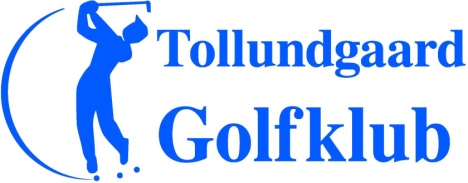 Tollundgaard Golfklub afholderGeneralforsamling 22. februar 2023Kl. 19:00 i store sal på Tollundgaard Golf ParkDagsorden:Valg af dirigent, bestyrelsen foreslår Jens Møller.Beretning om klubbens virksomhed i det forløbne år.Fremlæggelse af revideret regnskab til godkendelse.Fremlæggelse af budget og fastlæggelse kontingent.Forslag fra bestyrelsen: IngenForslag fra medlemmerne: IngenValg af bestyrelsesmedlemmer og 1. og 2. suppleant                          På valg er:    Leif Jørgensen, er villig til genvalg                         Per Dybsø, er villig til genvalg	     Anders Munk, er villig til genvalgValg af 1. og 2. suppleantValg af revisor og revisor suppleantRevisor Lisbeth Laustsen er villig til genvalgEventuelt                                      